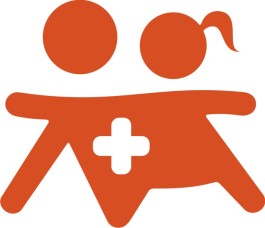 FolyadéknaplóGyermek neve:……………………………….…………Dátum:………………………………………….………..Bevitt folyadék időpontjaBevitt folyadék mennyiségeFolyadék ürítés időpontjaFolyadék ürítés mennyiségeSürgető vizelési inger I/NÖsszesen……..…mlÖsszesen:.………ml